Памятка для родителей по безопасности в период майских праздников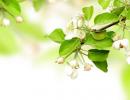 Уважаемые родители! Соблюдайте режим самоизоляции в период майских праздников. В праздничные дни наших детей подстерегает повышенная опасность. Этому способствует любопытство детей, наличие свободного времени, а главное отсутствие должного контроля со стороны взрослых.Чтобы дети были живыми и здоровыми надо помнить ряд правил и условий обеспечения безопасности повседневной жизни и быта:- проведите с детьми индивидуальные беседы, объяснив важные правила, соблюдение которых поможет сохранить жизнь;- не разрешайте разговаривать с незнакомыми людьми. Объясните ребенку, что он имеет полное право сказать «нет» всегда и кому угодно, если этот «кто-то» пытается причинить ему вред;-  игры на водоемах  несут угрозу жизни и здоровью детей;- чтобы не стать жертвой или виновником дорожно-транспортного происшествия, обучите детей правилам дорожного движения;- будьте осторожны, весенний период опасен клещами и укусами насекомых; Будьте предельно осторожны с огнем. Обратите внимание детей на наиболее распространенные случаи пожаров из-за неосторожного обращения с огнем: детская шалость с огнем, непотушенные угли, шлак, зола, костры, спички, сжигание мусора, короткое замыкание, эксплуатация электротехнических устройств, бытовых приборов, печей.Сохранение жизни и здоровья детей - главная обязанность взрослых. Пожалуйста, оставайтесь дома, сделайте все, чтобы жизнь Ваших детей была благополучной, отдых не был омрачен.